BOURSE NICOLE-THÉRIAULT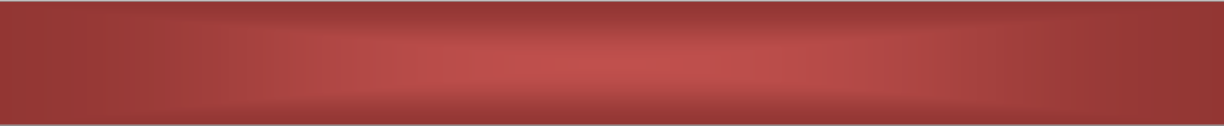 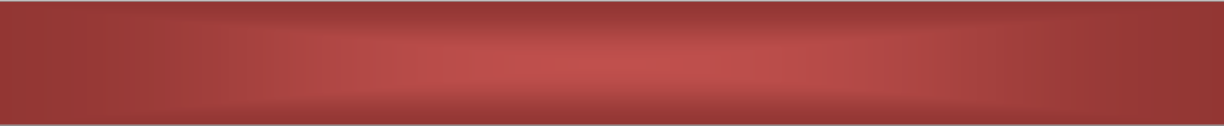 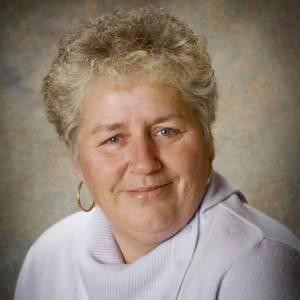 Le Comité Régional des Jeux de l’Acadie du Restigouche a instauré une bourse afin de rendre hommage à Nicole  Thériault et son implication dans la grande famille des Jeux de l’Acadie.Madame Thériault, connue comme étant la grand-mère des Jeux de l’Acadie, a longtemps été impliquée dans la région du Restigouche et ce dans plusieurs organismes jeunesses. Les nombreuses heures que Nicole a investies envers la jeunesse acadienne et francophone sont incalculables.Nicole aura œuvré à titre de bénévole au sein des Jeux de l’Acadie pour plus de 30 ans tout en ayant occupée pratiquement tous les rôles dans l’hiérarchie. Celle-ci a su faire sa marque par son sens de leadership et ses nombreuses qualités.Au nom du Comité Régional des Jeux de l’Acadie du Restigouche ainsi que de tous les athlètes qui ont su bénéficier de ta contribution à cette grande fête acadienne, merci Nicole d’avoir participé à faire des Jeux de l’Acadie l’un des événements sportifs et culturels par excellence au pays.Le Comité Régional des Jeux de l’Acadie du RestigoucheBOURSE NICOLE-THÉRIAULT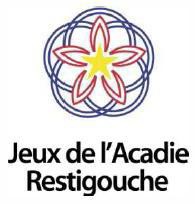 FORMULAIRE DE DEMANDE DE BOURSE D’ÉTUDES* Le générique masculin est utilisé dans le seul but d'alléger le texte.Le Comité Régional des Jeux de l’Acadie du Restigouche, désire offrir une bourse d’études (200$) à un jeune diplômé qui poursuivra ses études dans un établissement postsecondaire du Nouveau-Brunswick. Cette bourse, au nom de la défunte Nicole Thériault, vise à reconnaître un diplômé qui aura œuvré dans la grande famille des Jeux de l’Acadie, à titre de participant et/ ou bénévole.ADMISSIBILITÉ :Le candidat doit prévoir fréquenter un établissement postsecondaire dans les provinces de l’atlantique et doit fournir au Comité Régional une preuve d’admission à cet établissement postsecondaire;Le candidat doit avoir participé aux Jeux de l’Acadie à titre d’athlète et/ou bénévole;RENSEIGNEMENTS SUR LE CANDIDAT :Adresse familiale du candidat :3En quelques lignes, décrivez votre implication dans les Jeux de l’Acadie.4En quoi ton expérience aux Jeux de l’Acadie à titre d’athlète/ bénévole a-t-elle contribuée à développer tes qualités de leadership?5INFORMATIONS ET DIRECTIVES :Une bourse de 200$ sera attribuée à un candidat méritant choisi par un comité de sélection.Les demandes doivent être  reçues au plus tard  le 31 mai de l’année en cours (2021)à l’adresse suivante : 
Annie Cormier, 132 rue Savoie, Balmoral NB E8E 1J8Seules les demandes complètes seront considérées. Une demande complète comprend : le formulaire complété, un curriculum-vitae ainsi qu’une lettre d’acceptation d’une institution postsecondaire.La bourse sera remise au récipiendaire lors du Pep Rallye de la Délégation du Restigouche en juin 2021.Seul le récipiendaire sera contacté à la suite de la décision du comité de sélection.ATTESTATION :Je certifie que les déclarations faites dans ce formulaire sont exactes et complètes.   En foi de quoi, je signe :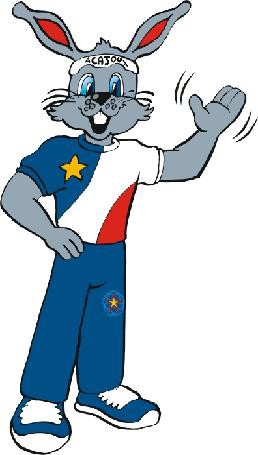 1Nom de famille :Prénom :1Date de naissance :Numéro de téléphone :1Adresse courriel :2Renseignements sur l’établissement secondaire qui sera fréquenté en septembre 2019 :Renseignements sur l’établissement secondaire qui sera fréquenté en septembre 2019 :2Collège	Université	AutresCollège	Université	AutresNom de l’établissement :Nom de l’établissement :Programme :Programme :Durée du programme :Durée du programme :DATE :SIGNATURE :